Exercice 2 : Une « Snowball Earth » (Terre boule de neige) entre 730 et 660 millions d’années ? L'expression « Terre boule de neige » (Snowball Earth) fut inventée par Joseph Kirschvink, professeur de géobiologie à l’institut technologique de Californie en 1992. Ce chercheur a été le premier à faire l’hypothèse qu’à certaines périodes, comme au Sturtien (730 à 660 Ma), la Terre était entièrement recouverte de glace. Dégager les arguments en faveur d’une glaciation ayant affecté toute la surface des continents au Sturtien ainsi que les causes probables de cette glaciation. Vous organiserez votre réponse selon une démarche de votre choix intégrant des données issues des documents et des connaissances complémentaires nécessaires.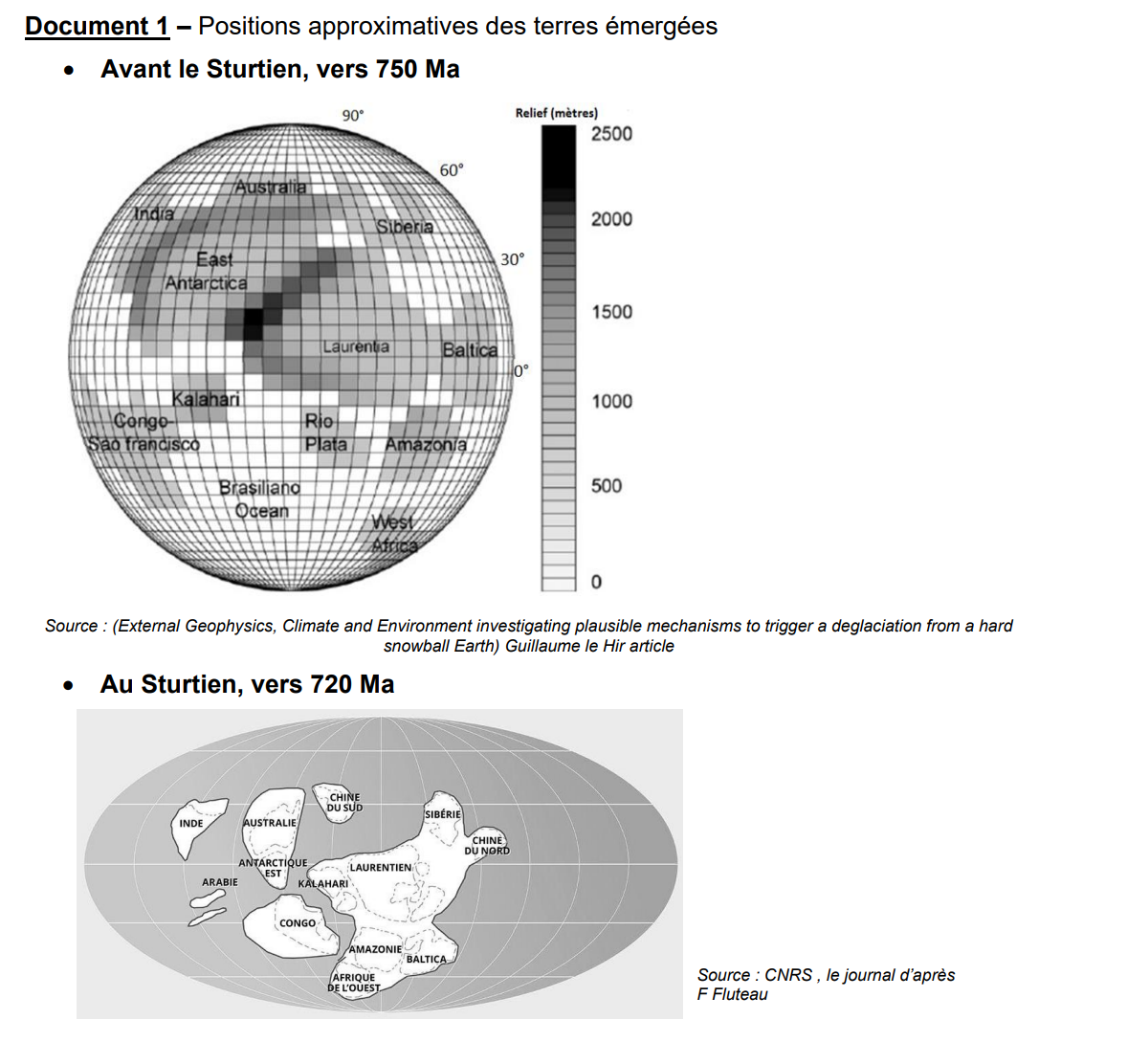 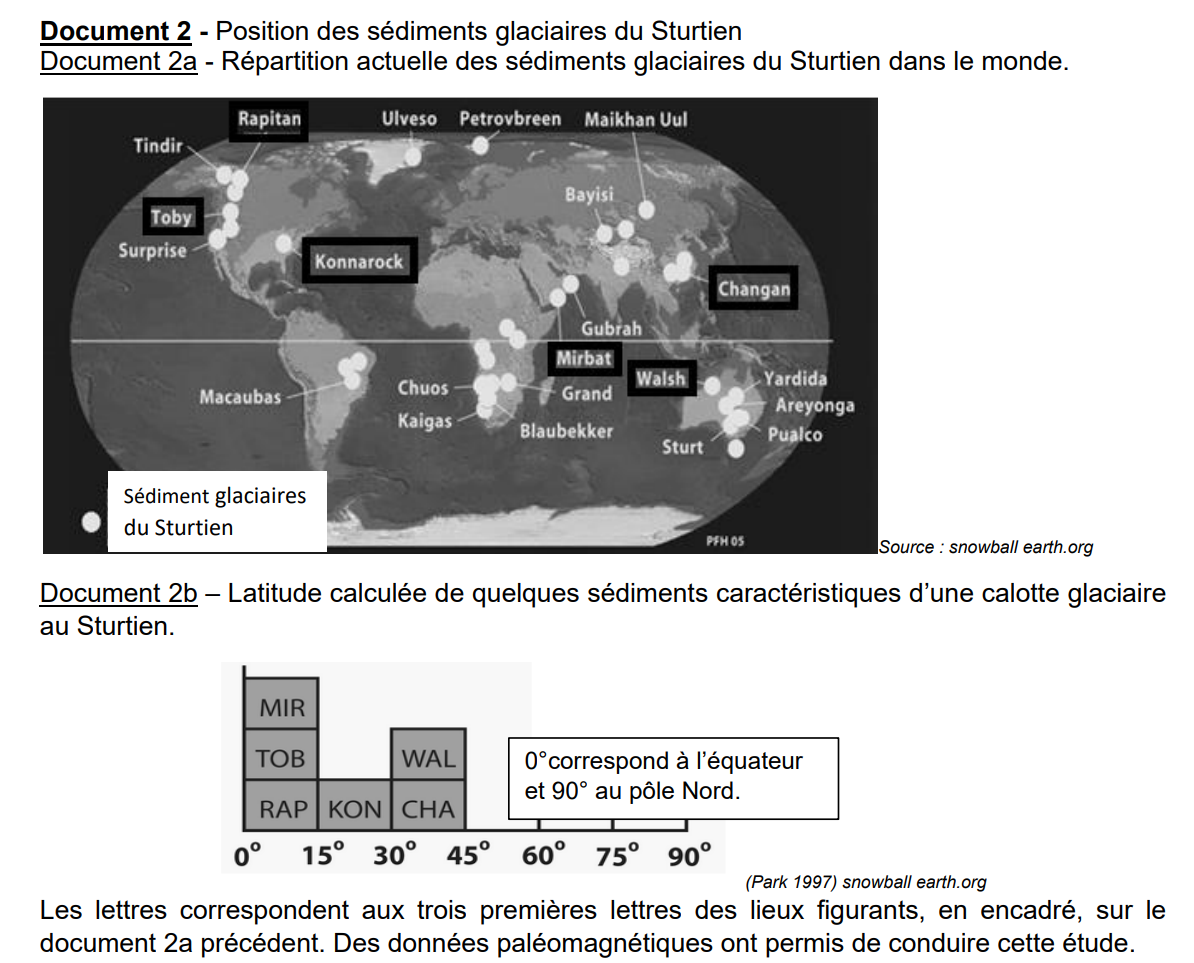 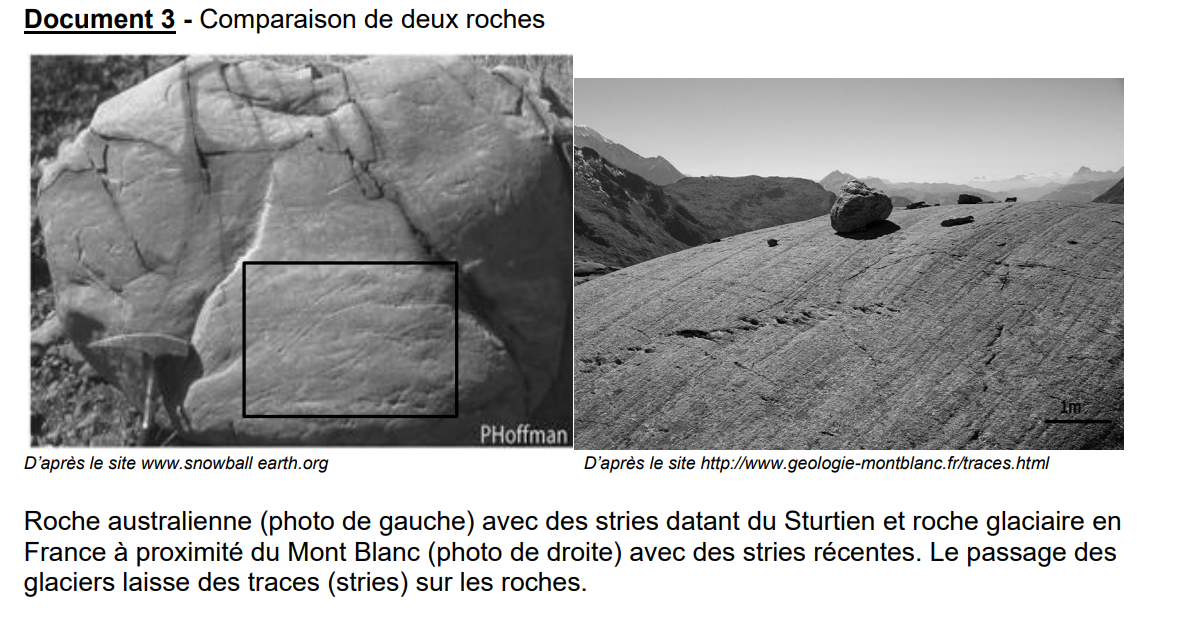 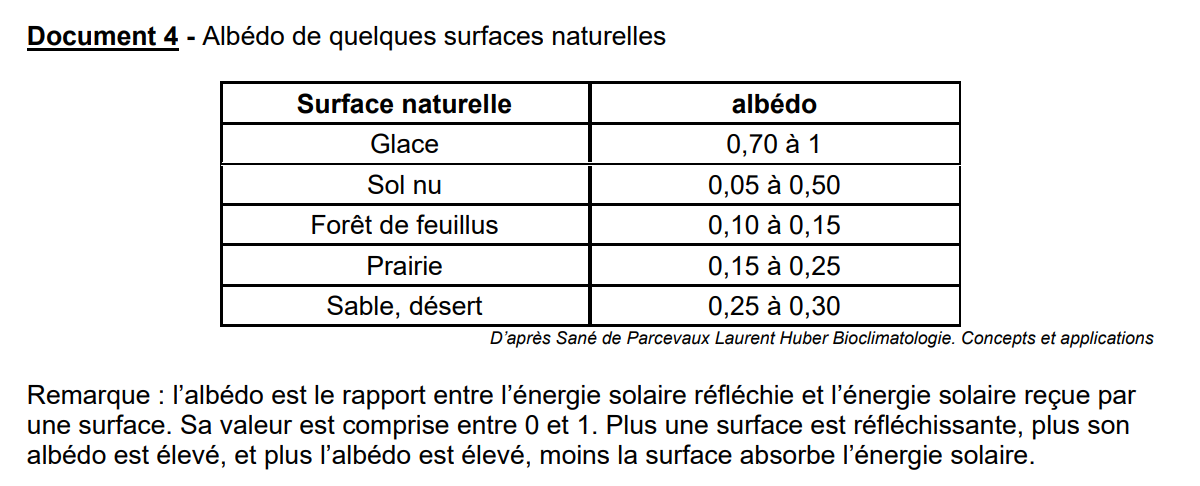 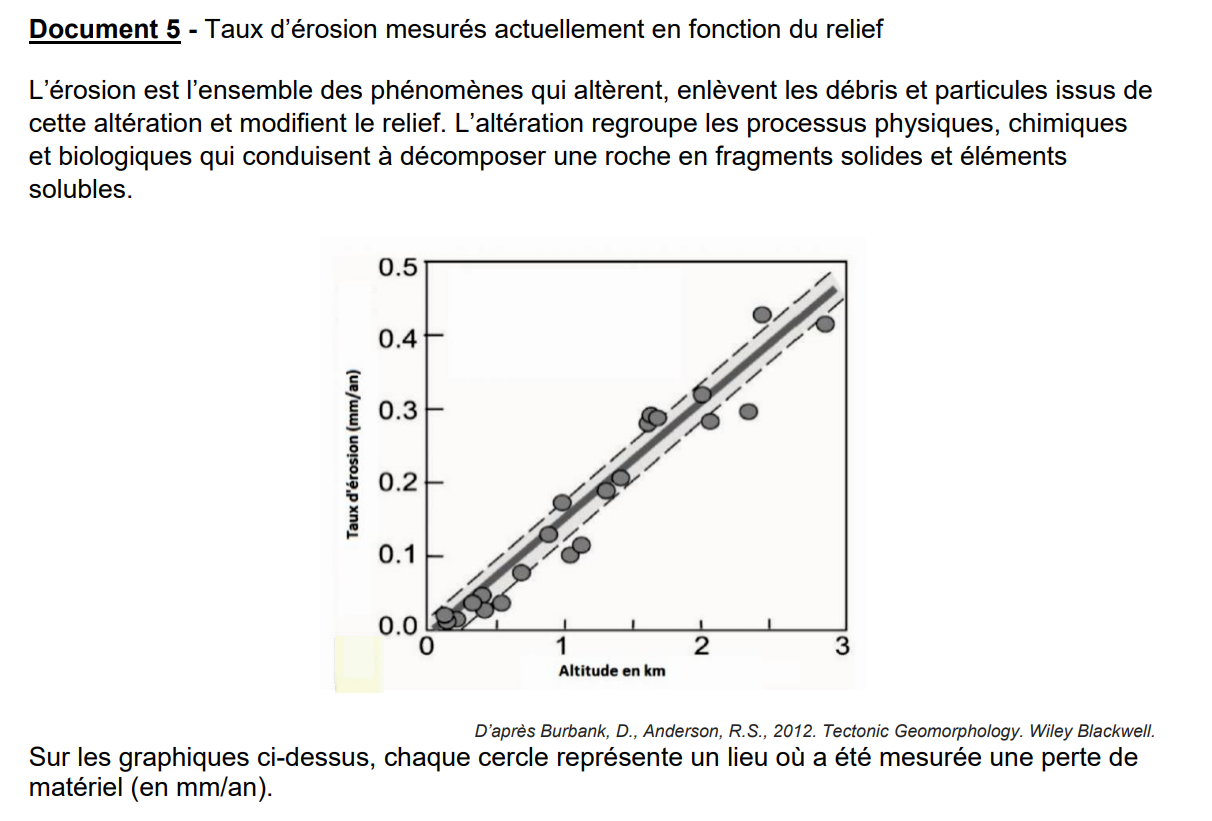 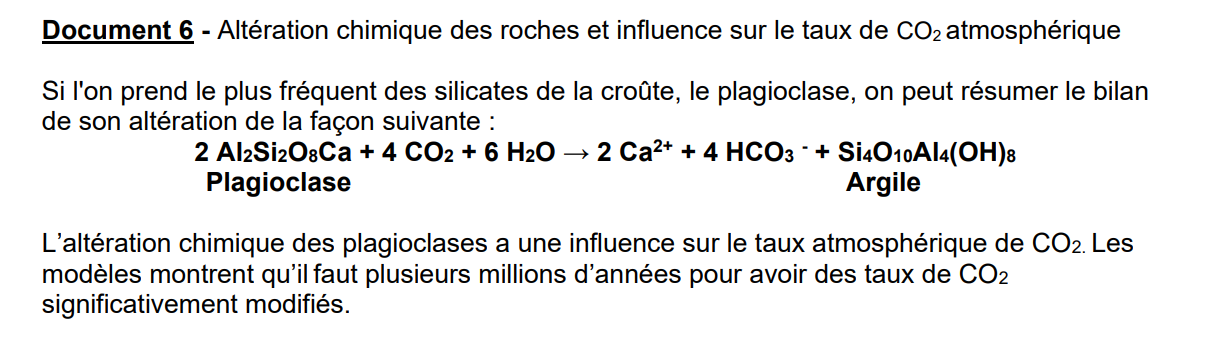 